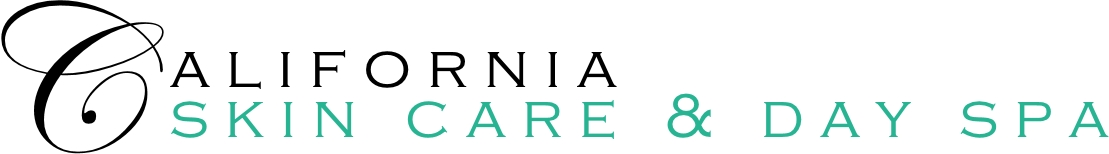 Skin Care after FacialAvoid wearing make-up for at least six hours after a facial treatment. Always cleanse, tone and moisturize your face. To prevent loss of moisture, protect the skin from make-up (if applicable), keep the skin soft and supple. Always remove all traces of make-up at the end of the day.Do Not Engage in the Following:Picking at your skin.Using heavy makeup.Stepping into a sauna.Hitting the gym.Using an exfoliator or face scrub.Applying harsh at-home treatments.Sunbathing.Getting a wax or laser treatment.